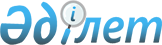 О разработке Комплекса мероприятий по созданию интегрированной информационной системы внешней и взаимной торговли
					
			Утративший силу
			
			
		
					Решение Комиссии таможенного союза от 25 июня 2009 года № 61. Утратило силу решением Коллегии Евразийской экономической комиссии от 17 июля 2018 года № 112.
      Сноска. Утратило силу решением Коллегии Евразийской экономической комиссии от 17.07.2018 № 112 (вступает в силу по истечении 30 календарных дней с даты его официального опубликования).
      Комиссия таможенного союза решила:
      1. Принять к сведению информацию ответственного секретаря Комиссии таможенного союза Глазьева С.Ю. о ходе работ по разработке Комплекса мероприятий по созданию интегрированной информационной системы внешней и взаимной торговли и проекта Соглашения о применении информационных технологий при обмене электронными документами во внешней и взаимной торговле на единой таможенной территории таможенного союза.
      2. Просить Стороны до 5 июля 2009 года представить в Комиссию таможенного союза предложения по кандидатурам экспертов таможенных, налоговых, информационных, статистических и других заинтересованных ведомств для включения в состав экспертной группы по направлению "Информационные технологии в таможенном союзе" для разработки проекта Концепции создания интегрированной информационной системы внешней и взаимной торговли, исходя из необходимости разработки к 12 августа 2009 года проекта Концепции, содержащего, в том числе этапы, мероприятия, сроки, предполагаемые источники финансирования.
      3. Секретариату Комиссии обеспечить координацию работ по созданию интегрированной информационной системы внешней и взаимной торговли.
      Члены Комиссии таможенного союза:
					© 2012. РГП на ПХВ «Институт законодательства и правовой информации Республики Казахстан» Министерства юстиции Республики Казахстан
				
От
Республики
Беларусь
А. Кобяков
От
Республики
Казахстан
У. Шукеев
От
Российской
Федерации
Л. Шувалов